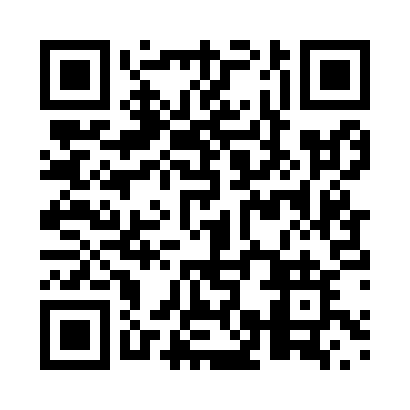 Prayer times for Rykerts, British Columbia, CanadaMon 1 Jul 2024 - Wed 31 Jul 2024High Latitude Method: Angle Based RulePrayer Calculation Method: Islamic Society of North AmericaAsar Calculation Method: HanafiPrayer times provided by https://www.salahtimes.comDateDayFajrSunriseDhuhrAsrMaghribIsha1Mon3:485:461:507:209:5311:522Tue3:495:471:507:209:5311:523Wed3:495:481:507:209:5311:524Thu3:505:491:517:209:5211:515Fri3:505:491:517:209:5211:516Sat3:505:501:517:209:5111:517Sun3:515:511:517:209:5111:518Mon3:515:521:517:199:5011:519Tue3:525:531:517:199:5011:5010Wed3:535:541:527:199:4911:5011Thu3:535:551:527:189:4811:5012Fri3:545:561:527:189:4711:4913Sat3:545:571:527:189:4711:4914Sun3:555:581:527:179:4611:4915Mon3:555:591:527:179:4511:4816Tue3:566:001:527:169:4411:4817Wed3:576:011:527:169:4311:4718Thu3:576:021:527:159:4211:4719Fri3:586:031:527:159:4111:4620Sat3:596:051:527:149:4011:4521Sun4:016:061:527:149:3911:4322Mon4:036:071:537:139:3711:4023Tue4:066:081:537:129:3611:3824Wed4:086:091:537:129:3511:3625Thu4:106:111:537:119:3411:3426Fri4:126:121:537:109:3211:3127Sat4:156:131:537:099:3111:2928Sun4:176:151:537:089:3011:2729Mon4:196:161:527:089:2811:2530Tue4:216:171:527:079:2711:2231Wed4:246:191:527:069:2511:20